Statewide Support for Closing the Coverage Gap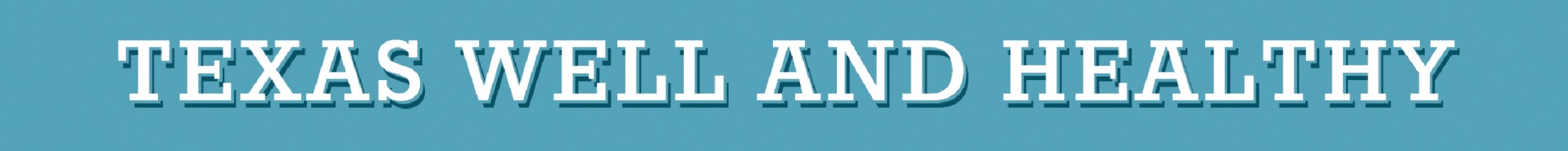 These groups want Texas to accept federal funds to close the healthcare coverage gapChambers of Commerce & Business Associations (24)Texas Association of BusinessAustin Chamber of CommerceArlington Chamber of CommerceGreater Beaumont Chamber of CommerceBryan/College Station Chamber of CommerceCorpus Christi Chamber of CommerceDallas Chamber of CommerceDallas Citizens CouncilEl Paso Chamber of CommerceFort Worth Chamber of CommerceGreater Dallas Asian American Chamber Greater Houston PartnershipLaredo Chamber of CommerceLongview Chamber of CommerceLubbock Chamber of CommerceNorth Dallas Chamber of CommerceOak Cliff Chamber of CommercePort Arthur Chamber of CommerceRio Grande Valley Hispanic ChamberSan Antonio Chamber of CommerceSan Antonio Hispanic Chamber of CommerceSmall Business MajorityGreater Waco Chamber of CommerceGreater Orange Chamber of CommerceSelected County and City Leaders (16)Texas Conference of Urban CountiesAustin City CouncilBexar County Judge Wolff Bexar County Commissioners CourtCameron County Commissioners CourtDallas County Judge Clay JenkinsDallas County Commissioners CourtEl Paso County Judge Veronica Escobar El Paso County Commissioners CourtHarris County Judge Ed Emmett Houston Mayor Annise ParkerHealthcare Committee of Collin CountyNueces County Judge Lloyd NealTarrant County Judge Glen WhitleyTom Green County CommissionTravis County Judge Sarah EckhartTexas Health Associations (13)American Diabetes Association – TexasBehavioral Health Alliance of TexasCatholic Health Association of TexasDallas Fort Worth Hospital CouncilNational Association of Social Workers (TX)Teaching Hospitals of TexasTexas Academy of Family PhysiciansTexas Association of Community Health CentersTexas Association for Infant Mental HealthTexas Counseling Association Texas Hospital AssociationTexas Medical AssociationTexas Pediatric SocietyEditorial Boards (9)Austin American-StatesmanBeaumont EnterpriseCorpus Christi Caller-TimesDallas Morning NewsFort Worth Star-TelegramHouston ChronicleLongview News JournalSan Antonio Express-NewsWaco Tribune-HeraldOrganizations & Faith-Based Groups (70)Accessible Housing Austin!ADAPT of TexasAlamo Breast Cancer FoundationAllied Communities of TarrantAriseAustin Health Care for All TexasAustin InterfaithBarnabas ConnectionCoalition of Texans with DisabilitiesCommunity Advancement NetworkCommunity Health ChoiceConsumers Union SW Regional OfficeCOPS/MetroCenter for Public Policy PrioritiesCentral HealthChildren’s Defense Fund of TexasCHRISTUS HealthCity SquareClarity Child Guidance CenterDallas Area InterfaithDoctors for AmericaDoctors for Social ResponsibilityFoundation CommunitiesGateway to CareEaster Seals Rio Grande Valley, Easter Seals Central TexasEpiphany Community Health Outreach ServicesHarris Health SystemHarris County Healthcare AllianceHealthy Futures of TexasHope Family Health Center Industrial Areas Foundation (IAF)La Union del Pueblo Entero (LUPE)Legacy Community Health ServicesMemorial HermannMental Health America of Greater DallasMental Health America of TexasMethodist Healthcare MinistriesMomsRisingNational Alliance on Mental Illness TexasNational Council of Jewish Women (TX)National MS Society – Lone StarNational Physicians AllianceNational Latino Institute for Reproductive HealthNuestra Clinica del ValleOne Voice Central TexasOne Voice Greater HoustonPeople’s Community ClinicThe Perryman GroupPersonal Attendant Coalition of Texas (PACT)Progress TexasProyecto AztecaRio Grande Valley Equal Voice NetworkSan Antonio Nonprofit CouncilSenior Community Outreach ServicesSeton Healthcare Family Texas AFL-CIOTexas Catholic ConferenceTexas Children’s HospitalTexas ImpactTexas Inst. of Healthcare Quality & EfficiencyTexas Latina Advocacy NetworkTexas Organizing ProjectTexans Care for ChildrenTexans Together Education FundTexas State Teachers AssociationUnited Ways of TexasUniversity Medical Center of El PasoValley InterfaithYoung Invincibles